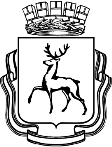 АДМИНИСТРАЦИЯ ГОРОДА НИЖНЕГО НОВГОРОДАМуниципальное бюджетное  образовательное учреждение«Школа  № 60»просп. Ленина, д. 55/3, г. Нижний Новгород, 603135, тел. (831) 252-78-07, факс (831) 252-79-36e-mail: lenruo60@mail.ru 21.06.2016  №   202 На_______№____Информация об итогах деятельности  образовательного учреждения по противодействию коррупции за 4-й квартал 2016г. № п/пВопросПоказательПоказательКоличественное выражение показателя1Привлекались ли работники МБОУ  к ответственности (уголовной, административной, дисциплинарной) за совершение коррупционных правонарушений? Количество работников, привлеченных к ответственности за совершение коррупционных правонарушений, в том числе:- к административной- к  дисциплинарной;- к уголовной- Количество поступивших сообщений о коррупционных правонарушениях, из них:- количество выявленных коррупционных преступлений Количество работников, привлеченных к ответственности за совершение коррупционных правонарушений, в том числе:- к административной- к  дисциплинарной;- к уголовной- Количество поступивших сообщений о коррупционных правонарушениях, из них:- количество выявленных коррупционных преступлений 0002Сколько сообщений о совершении коррупционных правонарушений работниками МБОУ, зарегистрировано в отчетном периоде, сколько выявлено совершенных ими коррупционных преступлений? Количество работников, привлеченных к ответственности за совершение коррупционных правонарушений, в том числе:- к административной- к  дисциплинарной;- к уголовной- Количество поступивших сообщений о коррупционных правонарушениях, из них:- количество выявленных коррупционных преступлений Количество работников, привлеченных к ответственности за совершение коррупционных правонарушений, в том числе:- к административной- к  дисциплинарной;- к уголовной- Количество поступивших сообщений о коррупционных правонарушениях, из них:- количество выявленных коррупционных преступлений 003Какие в отчетном периоде приняты  организационные меры по созданию условий, затрудняющих возможность коррупционного поведения1. Собрание трудового коллектива 19.12.2016      г. протокол № 16 «О противодействии коррупции».2. Ведение Журнала Учета сообщений о совершении коррупционных правонарушений работниками школы.3. Распределение выплат стимулирующего характера педагогическим работникам согласно положению об оплате труда работников школы №60.4. Обеспечение доступности информации о предоставляемых образовательных услугах через сайт школы, электронный дневник, наглядную информацию.5. Осуществление закупок в соответствии с целями и положениями Федерального закона от 05.04.2013 44-ФЗ «О контрактной системе в сфере закупок товаров, работ,  услуг для обеспечения государственных и муниципальных нужд»6. Осуществление работы по противодействию коррупции в соответствии с нормативно-правовыми документами7. Осуществляется контроль за целевым использованием бюджетных средств8.Созданы условия по обеспечению прав граждан на доступность информации о системе образования 9. Открытость и доступность информации для родительской общественности  lenruo60, 60 nn, главная, ХОЛЛ ШКОЛЫ1. Собрание трудового коллектива 19.12.2016      г. протокол № 16 «О противодействии коррупции».2. Ведение Журнала Учета сообщений о совершении коррупционных правонарушений работниками школы.3. Распределение выплат стимулирующего характера педагогическим работникам согласно положению об оплате труда работников школы №60.4. Обеспечение доступности информации о предоставляемых образовательных услугах через сайт школы, электронный дневник, наглядную информацию.5. Осуществление закупок в соответствии с целями и положениями Федерального закона от 05.04.2013 44-ФЗ «О контрактной системе в сфере закупок товаров, работ,  услуг для обеспечения государственных и муниципальных нужд»6. Осуществление работы по противодействию коррупции в соответствии с нормативно-правовыми документами7. Осуществляется контроль за целевым использованием бюджетных средств8.Созданы условия по обеспечению прав граждан на доступность информации о системе образования 9. Открытость и доступность информации для родительской общественности  lenruo60, 60 nn, главная, ХОЛЛ ШКОЛЫКакие приняты нормативные правовые акты, направленные на противодействие коррупции в МБОУ?Приказ об утверждении Плана мероприятий по противодействию коррупции,в том числе бытовой на 2017 год, №006/1-о от 13.01.2014 годаПриказ о назначении лиц, ответственныхза противодействие коррупции,в том числе и бытовой коррупции, №005/2 от 11.01.2015 года.ЕстьЕсть  4Наличие в ОУ на информационных стендах, сайтах в сети Интернет сведений:о круглосуточном телефоне доверия министерства образования Нижегородской области по фактам коррупции  433 45 80, о телефонах доверия, работающих в РУО  251 22 25,МБОУ «Школа №60»    252 78 07Фойе школыУчительская комнатаФойе школыУчительская комнатаЕсть   5Сколько обращений граждан о фактах коррупции рассмотрено за отчетный период? Ни одного обращения, связанного с коррупцией не поступалоНи одного обращения, связанного с коррупцией не поступалонет   6Имеется ли в ОУ ответственные работники с функциями по профилактике коррупционных и иных правонарушений (функции возложены приказом руководителя и внесены в перечень должностных обязанностей)И.Н. Чеснокова - заместитель директораПриказ о назначении лиц, ответственныхза противодействие коррупции, в том числе и бытовой коррупции, №005/2 от 10.01.2013 годаИ.Н. Чеснокова - заместитель директораПриказ о назначении лиц, ответственныхза противодействие коррупции, в том числе и бытовой коррупции, №005/2 от 10.01.2013 годаЕсть7Как организован антикор-рупционный мониторинг в образовательном учреждении. Как ведется работа по проведению исследований коррупциогенных факторов и эффективности принимаемых антикоррупционных мер? Проведено анкетирование и мониторинговые исследования среди работников школы по коррупциогенным факторам, в связи с данными мероприятиями нарушений по коррупционным законам выявлено не было.Проведено анкетирование и мониторинговые исследования среди работников школы по коррупциогенным факторам, в связи с данными мероприятиями нарушений по коррупционным законам выявлено не было.нет8Как организовано антикоррупционное образование в образовательных учреждениях? Какие внедряются в практику работу образовательных учреждений и  используются при организации антикоррупционного образования обучающихся методические и учебные пособияВ рамках предметов обществознания, право:Стенды, плакаты и учебные пособия в электронном виде.В рамках предметов обществознания, право:Стенды, плакаты и учебные пособия в электронном виде.Есть9Какие мероприятия по противодействию коррупции проведены за отчетный период в ОУ1. Мониторинг изменений действующего законодательства в области противодействия коррупции2. Рассмотрение вопросов исполнения законодательства в области противодействия коррупции, об эффективности принимаемых мер по противодействию «бытовой» коррупции на:- совещаниях в школе;- общих собраниях трудового коллектива;- родительских комитетов, педагогических советов;3. Представление общественности  отчета руководителя о результатах самообследования МБОУ «Школа №60»4.  Обеспечение наличия в ОУ Журнала учета сообщений о совершении коррупционных правонарушений работниками ОУ5. Проведение анализа результатов рассмотрения обращений граждан о фактах проявления коррупции6. Информирование родителей (законных представителей) о правилах приема в ОУ7. Размещение на сайте ОУ ежегодного публичного отчета о деятельности ОУ8. . Обеспечение информационной безопасности в отношении экзаменационных материалов1. Мониторинг изменений действующего законодательства в области противодействия коррупции2. Рассмотрение вопросов исполнения законодательства в области противодействия коррупции, об эффективности принимаемых мер по противодействию «бытовой» коррупции на:- совещаниях в школе;- общих собраниях трудового коллектива;- родительских комитетов, педагогических советов;3. Представление общественности  отчета руководителя о результатах самообследования МБОУ «Школа №60»4.  Обеспечение наличия в ОУ Журнала учета сообщений о совершении коррупционных правонарушений работниками ОУ5. Проведение анализа результатов рассмотрения обращений граждан о фактах проявления коррупции6. Информирование родителей (законных представителей) о правилах приема в ОУ7. Размещение на сайте ОУ ежегодного публичного отчета о деятельности ОУ8. . Обеспечение информационной безопасности в отношении экзаменационных материаловЕсть  10Как осуществляется взаимодействие с родителями, общественными организациями, другими институтами гражданского общества по вопросам антикоррупционной пропаганды, Родительские собрания  23.12. 20161.«Отчет о выполнении плана мероприятий по противодействию  коррупции МБОУ  «Школа №60»  за 4 квартал 2016г.»2.Встреча с сотрудниками ОП №3 для разъяснения положений антикоррупционных законов, проведение профилактической, воспитательной работы с сотрудниками школы. 3. Круглый стол «Коррупция и антикоррупционная политика»Родительские собрания  23.12. 20161.«Отчет о выполнении плана мероприятий по противодействию  коррупции МБОУ  «Школа №60»  за 4 квартал 2016г.»2.Встреча с сотрудниками ОП №3 для разъяснения положений антикоррупционных законов, проведение профилактической, воспитательной работы с сотрудниками школы. 3. Круглый стол «Коррупция и антикоррупционная политика»Есть11Мероприятия массового характера1. Библиотечный урок- диспут «Про взятку»    Беседа «Каждый имеет право»2. Кн. выставка в библиотеке «Твои права и обязанности»3. Беседа «Каждый имеет право»4. Социологический опрос «Отношение учащихся школы к явлениям коррупции»5.Акция «Нет коррупции» (конкурс)6.Конкурсная творческая работа (сочинение, эссе)Среди обучающихся 7-11 классов на темы :«Если бы я стал президентом»«Как бороться со взятками»«Легко ли быть честным»7.Совместное сотрудничество с биб-ой им.Цветаевой  Мультимедийная презентация  «За коррупцию в ответе каждый из нас»8.Библиотечный стенд «Стоп! Коррупция!»9.Проведение серии классных часов :Открытый диалог «Роль государства в преодолении коррупции»«Мои права»«Я-гражданин»«Гражданское общество и борьба с коррупцией»«Источники и причины коррупции»«Учащиеся против коррупции»«Условия эффективного противодействия коррупции»«Почему в России терпимое отношение к коррупции»«Потребности и желания»СМИ и коррупция1. Библиотечный урок- диспут «Про взятку»    Беседа «Каждый имеет право»2. Кн. выставка в библиотеке «Твои права и обязанности»3. Беседа «Каждый имеет право»4. Социологический опрос «Отношение учащихся школы к явлениям коррупции»5.Акция «Нет коррупции» (конкурс)6.Конкурсная творческая работа (сочинение, эссе)Среди обучающихся 7-11 классов на темы :«Если бы я стал президентом»«Как бороться со взятками»«Легко ли быть честным»7.Совместное сотрудничество с биб-ой им.Цветаевой  Мультимедийная презентация  «За коррупцию в ответе каждый из нас»8.Библиотечный стенд «Стоп! Коррупция!»9.Проведение серии классных часов :Открытый диалог «Роль государства в преодолении коррупции»«Мои права»«Я-гражданин»«Гражданское общество и борьба с коррупцией»«Источники и причины коррупции»«Учащиеся против коррупции»«Условия эффективного противодействия коррупции»«Почему в России терпимое отношение к коррупции»«Потребности и желания»СМИ и коррупция12Осуществляется ли публикация и размещение на Интернет-сайтах ежеквартальных, ежегодных отчетов о работе по противодействию коррупцииУчреждение  осуществляет публикацию отчетовУчреждение  осуществляет публикацию отчетовЕсть